ГБУ ДПО «Ставропольский краевой институт развития образования, повышения квалификации и переподготовки работников образования» 23 апреля 2021 года проводит семинар на тему: «Инновационные технологии в организации эффективного взаимодействия с семьей в условиях реализации ФГОС ДО».На семинар приглашаются  педагогические работники дошкольных образовательных организаций Ставропольского края.Семинар проводится в очной форме по адресу: г. Ставрополь, ул. Трунова, 71, рекреация 2 этаж. Начало семинара в 10.00 часов. Регистрация с 9.00 часов до 10.00 часов.Тема: «Инновационные технологии в организации эффективного взаимодействия с семьёй в условиях реализации ФГОС ДО»  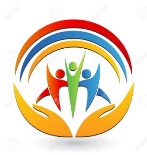                                               Ставрополь, 2021Дата проведения «23» апреля 2021г.Время проведения10.00-13.00Место проведенияг. Ставрополь, ул. Трунова, 71 (рекреация 2 этаж )Категория участниковПедагогические работники ДООВремяТема выступленияФ.И.О.9.00-10.00Регистрация гостей и участников семинараРегистрация гостей и участников семинара10.00-10.10Приветственное слово участникам семинараГриневич Ирина Марияновна, заведующий кафедрой дошкольного образования СКИРО ПК и ПРО, канд. пед. наук, доцент. 10.10-10.45Основы взаимодействия педагогов ДОО с семьёй через инновационные формы.  Гриневич Ирина Марияновна, заведующий кафедрой дошкольного образования СКИРО ПК и ПРО, канд. пед. наук, доцент. 10.45-11.15Особенности эффективного взаимодействия дошкольной образовательной организации и семьи: проблемы и противоречия.Чуприна Анжела Анатольевна, доцент кафедры дошкольного образования СКИРО ПК и ПРО, канд. филос. наук11.15-12.00Консультационный центр как ииновационная форма эффективного взаимодействия ДОО с семьёй. Гриневич Галина Владимировна старший преподаватель кафедры дошкольного образования СКИРО ПК и ПРО12.00-12.30Использование арт-педагогических технологий в организации эффективного взаимодействия с семьёй.Кузьминова Елена Анатольевна доцент кафедры дошкольного образования СКИРО ПК и ПРО, канд. пед. наук, доцент12.30-13.00Коммуникативная площадка. Подведение итогов.Гриневич Ирина Марияновна,  заведующий кафедрой дошкольного образования СКИРО ПК и ПРО, канд. пед. наук, доцент